2019 Autumnfest at the Market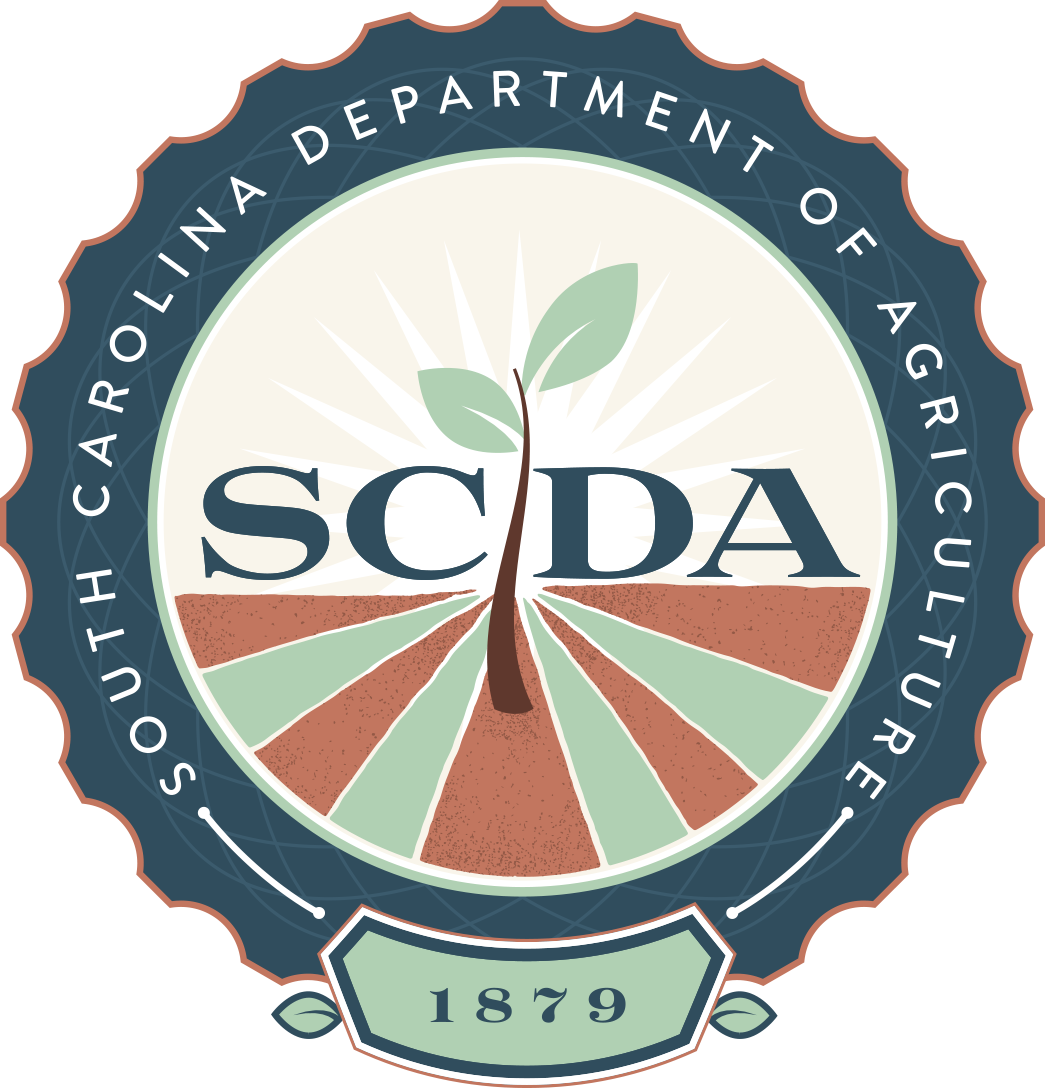 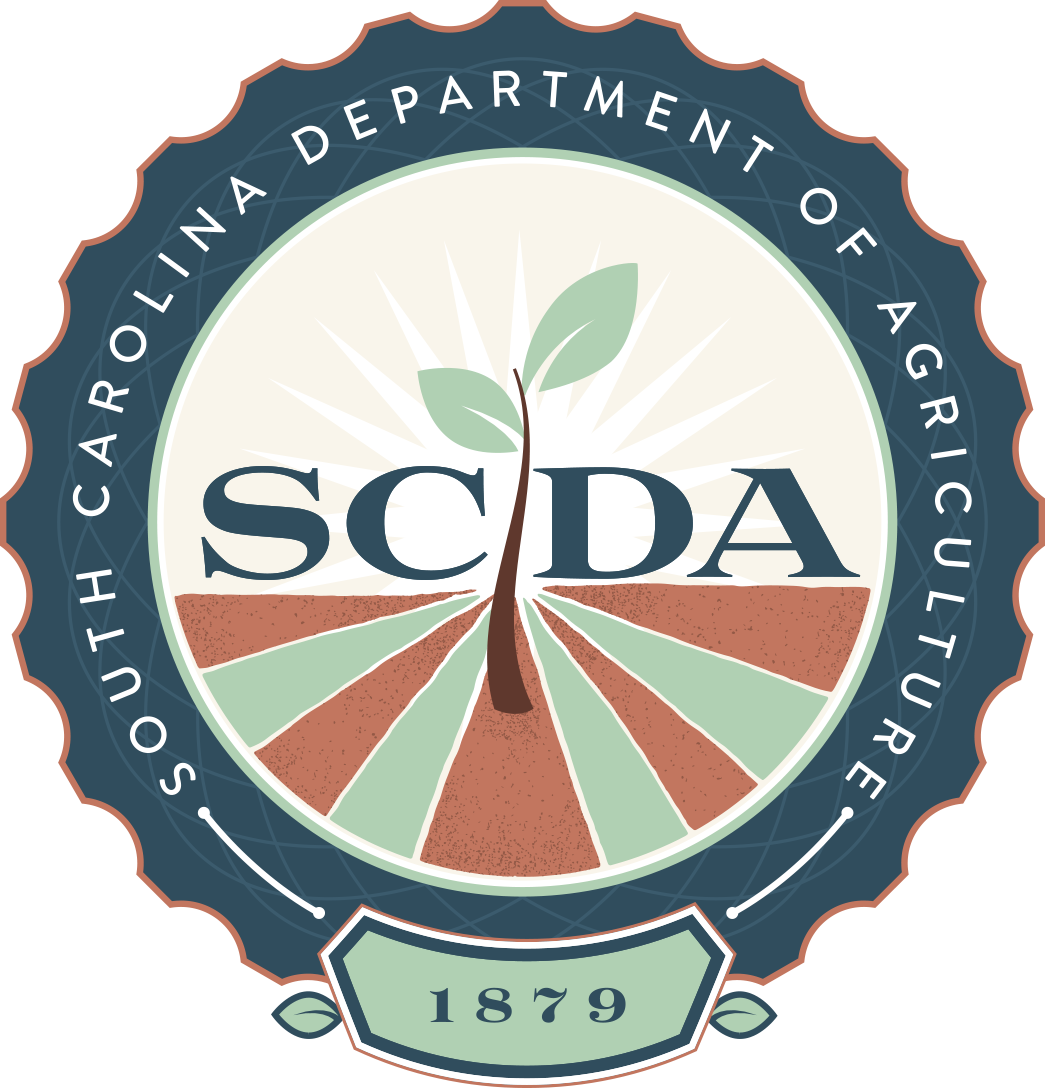 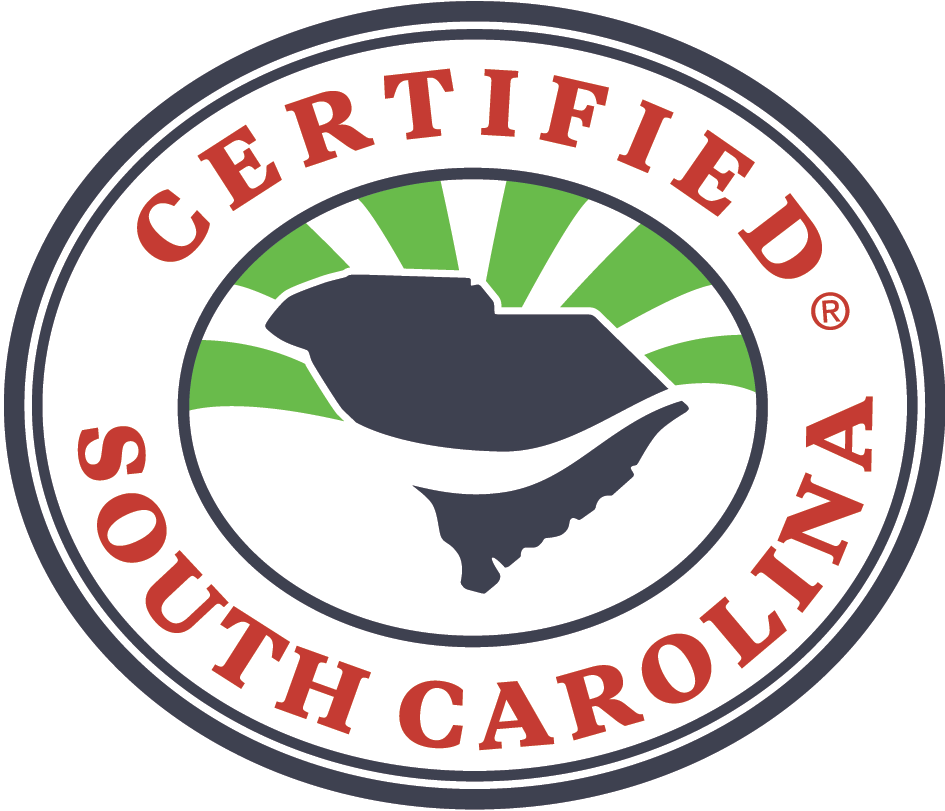 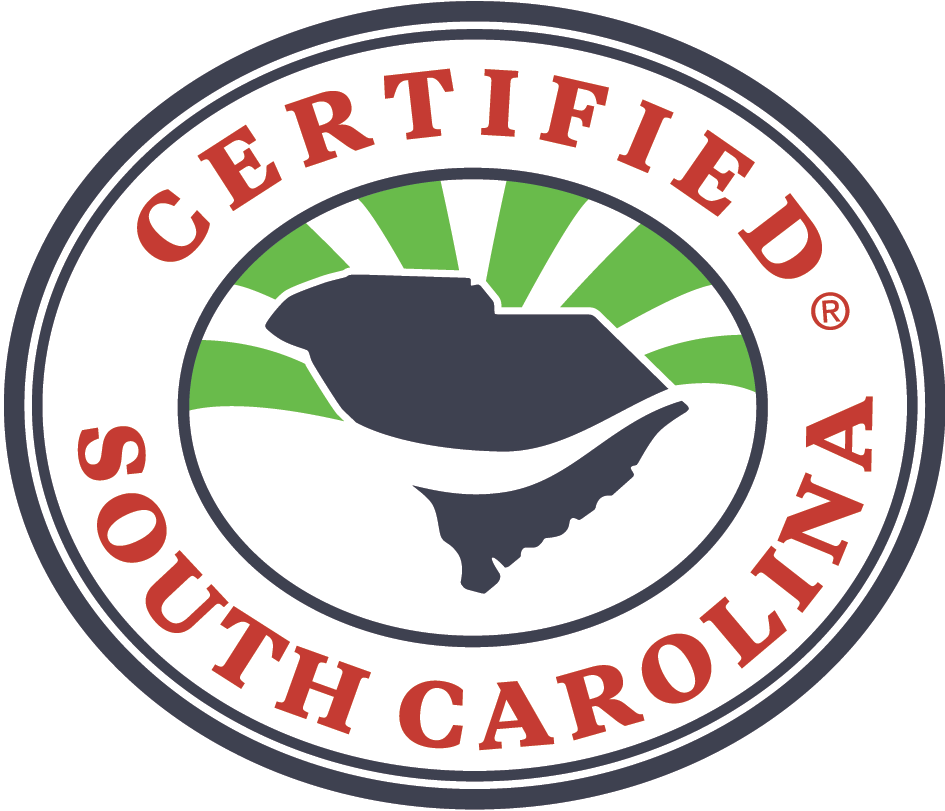 Vendor ApplicationGreenville State Farmers Market1354 Rutherford Road, Greenville, SC September 27, 2019 – September 28, 2019Friday - Saturday: 8 a.m. - 6 p.m.(864) 244-4023     asummerall@scda.sc.gov Booth fees for the two-day event are $100.00 per space (NON-REFUNDABLE). Payment must accompany a completed application. Please make checks payable to the SC Department of Agriculture and mail to the attention of Ardona Summerall, 1354 Rutherford Road, Greenville, SC 29609. A $50.00 late fee will be applied to applications postmarked after the September 1, 2019 deadline. Applications and checks will be returned once all available spaces are filled.  First time vendors must include a picture of booth set-up to be considered. Spaces are approximately 10’x 20’ inside and 20’x20’ outside. Space assignments will be given at set-up on Thursday, September 26, from 10:00 a.m. - 5:00 p.m. All vendors must be off of the premises by 6 p.m. on the day of set-up. Takedown is permitted after 6:00 p.m. on Saturday, September 28, and not before. Vendor responsibilities include but are not limited to: business licenses, insurance, taxes, and personal requirements including; hoses, chairs, duct tape, electrical cords, tables, signs, etc. Pets are not allowed. Overnight RV’s or campers cannot be accommodated on market property. SCDA is not responsible for lost or damaged products.  Business Name _____________________________________________________________________________________ Address __________________________________________________________________________________________ City __________________________________ State _____________   ZIP _____________________________________ Contact Person _____________________________________ Phone__________________________________________   Email Address _____________________________________ Website_________________________________________												ExtraRequested Number of Spaces __________Inside/Outside Special Needs ___________________Tables $10 ea.______Do you require water? (Yes/No)  _____________ Electricity? (Yes/No) (Cannot exceed 220v 20 amps)___________ Describe your product line: (be specific, sales are limited to what is listed) ___________________________________________________________________________________________________________________________________Department of Plant Industry Registration number: ___________________________________ State _______________                                       						           (required for everyone selling plants)SCDA issued Registration Verification Certificate number: __________________________________________________
                                                			                               (required for everyone selling packaged food)Are you a member of Certified South Carolina: (circle one) Yes / NoI have received and read ‘Rules and Regulations for Festivals’ and will abide by them._________________________________________________  	 	____________________________________                                   Vendor Signature    						                     Date